שאלון נתוני רקעהלימודים במכינה הינם אינטנסיביים, על מנת לבחון דרכים בהן להתמודדות עם הלימודים, חשוב לנו מלוי השאלות על ידך.על פי נהלי האוניברסיטה סטודנטים זכאים לקבל התאמות על סמך לקויות למידה/בעיות רפואיות.בדיקת הזכאות להתאמות היא באחריותך ומתבצעת מול דיקנאט הסטודנטים, במידה ויש צורך בהתאמות ואין בידך אבחון מת"ל המוכר ע"י אוניברסיטת בן-גוריון בנגב עלייך להשלים את תהליך האבחון ואישור הועדה האוניברסיטאית. פרטים מפורסמים באתר דיקנאט הסטודנטים, תמיכה וטיפול בסטודנטים חשוב לציין כי התהליך עלול להימשך למעלה משלושה חודשים ולכן מומלץ להשלימו לפני תקופת הבחינות.חשוב ביותר: כל אבחון שאינו מת"ל אינו מוכר לצורך בדיקת זכאות  להתאמות. אבחון מת"ל מתבצע במס' מרכזי אבחון, קבלת ההתאמות על בסיס המלצות האבחון  מחויבות בהחלטת הוועדה של אוניברסיטת בן-גוריון  בנגב.נבקשך לענות על מס' שאלות.שם:      ת.ז.     מספר טלפון נייד     כתובת דואר אלקטרוני:  האם היו לך בעבר קשיים לימודיים?  האם אובחנת בעבר בעקבות קשיים בלימודים?   האם קיים חשד ללקות למידה, אך טרם אובחנת?  			האם הנך סובל/ת מבעיה רפואית כלשהי בגינה הנך זקוק לתנאי היבחנות מסוימים?  חתימה:     תאריך: 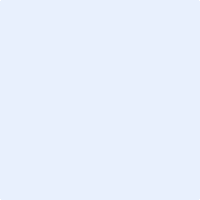 * יש לצרף חתימה אלקטרונית, כלומר- סריקה של החתימה הידנית וצירופה כתמונה